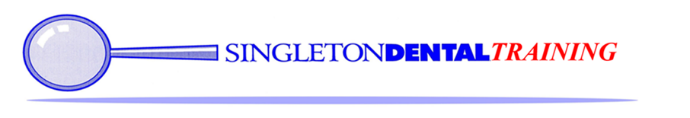 Singleton Dental Ltd, Hoxton Close, Ashford, Kent TN23 5GRRespiratory Protective Equipment in the WorkplaceThis course aligns with GDC outcomes: b,c,dNAME:                        ____________________________GDC NUMBER           ____________________________DATE OF COURSE:    ___________________VENUE OF COURSE: _________________________________________________________COURSE FEEDBACK:Rate 1-10 with 10 as excellentORGANISATION OF COURSE INFORMATION:	RATING_____SUITABILITY OF VENUE AND CONVENIENCE:	RATING_____QUALITY OF CONTENT:				RATING_____DELIVERY OF SPEAKER:				RATING_____USEFULNESS OF MATERIAL IN MY PRACTICE:	RATING_____CPD award of three hours verifiableSpeaker: Dr. Robert Banks BDS (Lond) MSc (Dental Implantology) GDC 67315Please scan and return to formreturns@ashforddentists.com to receive your CPD certificate